ПРОЕКТ	                         Главы городского округа Кинешма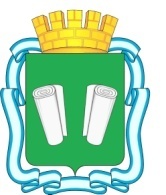 городская Дума городского округа Кинешма шестого созываРЕШЕНИЕот ______________  № _________О внесении изменений в Прогнозный план (программу) приватизации муниципального имущества городского округа Кинешма на 2019 год, утвержденный решением городской Думы городского округа Кинешмаот 31.10.2018 № 67/433В соответствии с Федеральным законом от 21.12.2001 № 178-ФЗ «О приватизации государственного и муниципального имущества», Федеральным законом от 06.10.2003 № 131-ФЗ «Об общих принципах организации местного самоуправления в Российской Федерации», Положением о порядке управления и распоряжения имуществом, находящимся в собственности городского округа Кинешма, утвержденным решением городской Думы городского округа Кинешма от 25.07.2018 № 62/412, ст. 29, 46, 51 Устава муниципального образования «Городской округ Кинешма»,городская Дума городского округа Кинешма решила:1. Внести в Прогнозный план (программу) приватизации муниципального имущества городского округа Кинешма на 2019 год, утвержденный решением городской Думы городского округа Кинешма от 31.10.2018 № 67/433, следующие изменения: 1.1. В позициях № 1,2,21,33 Прогнозного плана (программы) приватизации муниципального имущества городского округа Кинешма на 2019 г. изменить способ приватизации с «АУКЦИОН в электронной форме» на «ПРОДАЖА ПОСРЕДСТВОМ ПУБЛИЧНОГО ПРЕДЛОЖЕНИЯ в электронной форме».2. Опубликовать настоящее решение в «Вестнике органов местного самоуправления городского округа Кинешма».	3. Настоящее решение вступает в силу после его официального опубликования.4. Контроль за исполнением настоящего решения возложить на постоянную комиссию по законности, обеспечению безопасности и местному самоуправлению городской Думы городского округа Кинешма (Коновалов А.П.) и на заместителя главы администрации городского округа Кинешма (Юрышев А.Д.)Глава                                                                  Председатель городской Думыгородского округа Кинешма                          городского округа Кинешма                                                ________________ А.В. Пахолков                    ________________М.А. Батин